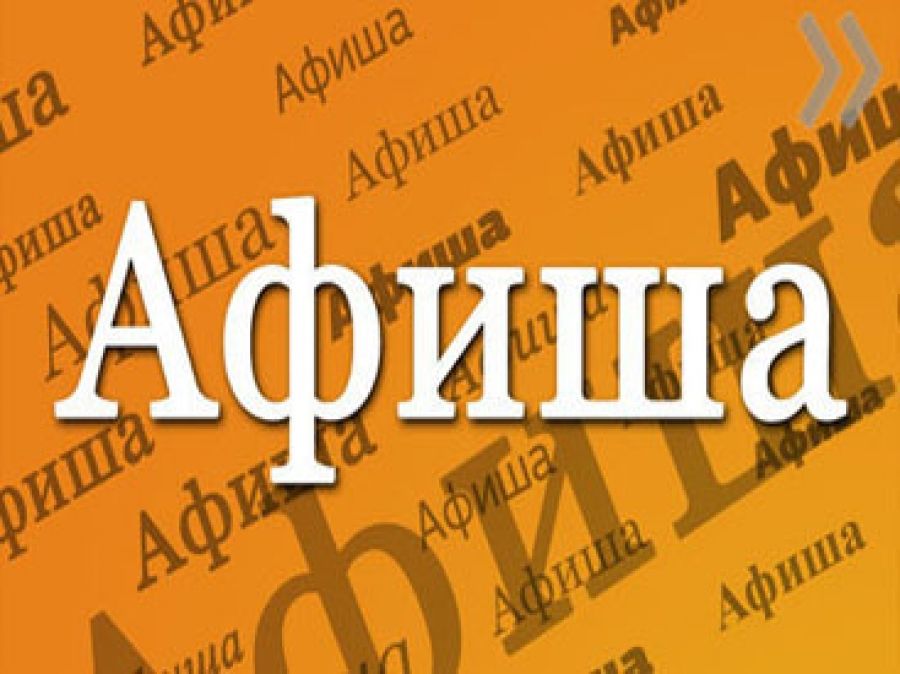 КРАСНОКАМСКИЙ ГОРОДСКОЙ ОКРУГс 30 марта по 5 апреляДАТА,ВРЕМЯДАТА,ВРЕМЯМЕРОПРИЯТИЕМЕСТОпроведенияКУЛЬТУРНЫЕ СОБЫТИЯ:КУЛЬТУРНЫЕ СОБЫТИЯ:КУЛЬТУРНЫЕ СОБЫТИЯ:КУЛЬТУРНЫЕ СОБЫТИЯ:30.03.2020-05.04.202030.03.2020-05.04.2020I этап Открытого окружного фестиваля благотворительности и добровольчества "Марафон добра"МАУ "МЦ "Ровесник" https://vk.com/rovesnik_2012 https://vk.com/club44490526 https://vk.com/event8782008930.03.2020-05.04.202030.03.2020-05.04.2020Оnline конкурс фотографии "Взгляд на твой город"МАУ "МЦ "Ровесник" https://vk.com/formika.clud https://vk.com/rovesnik_201230.03.2020-05.04.202030.03.2020-05.04.2020Оnline конкурс декоративно-прикладного искусства "Весенние мотивы"МАУ "МЦ "Ровесник" https://vk.com/rovesnik_2012 https://vk.com/formika.cludс 30.03. - постояннос 30.03. - постоянноВиртуальные прогулки по экспозиции "Коммунальная квартира" и осеннему "Техническому поселку"МБУК «Краснокамский краеведческий музей»
http://krasnokamskmuseum.ru/
http://vk.com/krasmuseum/30.03.2020г.17.00 – 21.0030.03.2020г.17.00 – 21.00Детское новогоднее театрализованное представление «И сказка оживает вновь..»МБУК «ДК Гознака»https://vk.com/dvorec5930.03.2020г.с 14.00 до 17.0030.03.2020г.с 14.00 до 17.00Демонстрация кинофильмаМБУК «ДК Гознака»https://vk.com/dvorec5931.03.2020г.17.00 – 21.0031.03.2020г.17.00 – 21.00Детское новогоднее театрализованное представление «Куда уходит старый год»МБУК «ДК Гознака»https://vk.com/dvorec5931.03.2020г.с 14.00 до 17.0031.03.2020г.с 14.00 до 17.00Демонстрация кинофильмаМБУК «ДК Гознака»https://vk.com/dvorec59с 01.04.2020с 01.04.2020Виртуальное посещение экспозиции «Коммунальная квартира». Часть 2МБУК «Краснокамский краеведческий музей»
http://krasnokamskmuseum.ru/
http://vk.com/krasmuseum/01.04.2020г.17.00 – 21.0001.04.2020г.17.00 – 21.00Отчетный концерт детской студии эстрадной песни «Созвездие» «Созвездие – 20 лет»МБУК «ДК Гознака»https://vk.com/dvorec5901.04.2020г.с 14.00 до 17.0001.04.2020г.с 14.00 до 17.00Демонстрация кинофильмаМБУК «ДК Гознака»https://vk.com/dvorec5902.04.202002.04.2020Видеовикторина по выставке "Красота и радость жизни" художника Алексея Гарина в картинной галерее.МБУК
«Краснокамский краеведческий музей»
http://morozovgallery.ru/
http://vk.com/k.gallery/02.04.2020г.17.00 – 21.0002.04.2020г.17.00 – 21.00Отчетный концерт образцового хореографического коллектива «Декаданс» 2017 годМБУК «ДК Гознака»https://vk.com/dvorec5902.04.2020г.с 14.00 до 17.0002.04.2020г.с 14.00 до 17.00Демонстрация кинофильмаМБУК «ДК Гознака»https://vk.com/dvorec5903.04.2020г.17.00 – 21.0003.04.2020г.17.00 – 21.00Концерт центра эстетического развития «Лолита» «Мама + я» (2 части)МБУК «ДК Гознака»https://vk.com/dvorec5903.04.2020г.с 14.00 до 17.0003.04.2020г.с 14.00 до 17.00Демонстрация кинофильмаМБУК «ДК Гознака»https://vk.com/dvorec5904.04.2020г.17.00 – 21.0004.04.2020г.17.00 – 21.00Отчетный концерт образцового хореографического ансамбля «Унисон» 2018 годМБУК «ДК Гознака»https://vk.com/dvorec5904.04.2020г.с 14.00 до 17.0004.04.2020г.с 14.00 до 17.00Демонстрация кинофильмаМБУК «ДК Гознака»https://vk.com/dvorec5905.04.2020г.17.00 – 21.0005.04.2020г.17.00 – 21.00Отчетный концерт центра эстетического развития «Лолита» 2019 годМБУК «ДК Гознака»https://vk.com/dvorec5905.04.2020г.с 14.00 до 17.0005.04.2020г.с 14.00 до 17.00Демонстрация кинофильмаМБУК «ДК Гознака»https://vk.com/dvorec59СПОРТИВНЫЕ МЕРОПРИЯТИЯ:СПОРТИВНЫЕ МЕРОПРИЯТИЯ:СПОРТИВНЫЕ МЕРОПРИЯТИЯ:СПОРТИВНЫЕ МЕРОПРИЯТИЯ:30.03. – 05.04.202030.03. – 05.04.2020Футбольная онлайн-викторина в рамках реализации проекта «Краснокамск – столица футбола 2020»сообщество Вконтакте:https://vk.com/futbolkrk30.03. – 05.04.202030.03. – 05.04.2020Розыгрыш сувениров  в рамках реализации проекта «Краснокамск – столица футбола 2020»сообщество Вконтакте:https://vk.com/futbolkrk30.03. – 05.04.2020Онлайн-конкурс «Вопрос дня» в рамках реализации проекта «Краснокамск – столица футбола 2020»Онлайн-конкурс «Вопрос дня» в рамках реализации проекта «Краснокамск – столица футбола 2020»сообщество Вконтакте:https://vk.com/futbolkrk